ESERCIZI 03 – FUNZIONE INVERSA, FUNZIONE COMPOSTA, TOPOLOGIA E DEFINIZIONE DI LIMITEDate le seguenti funzioni definite in R , determinare un  insieme A dove sono invertibili e disegnarne il grafico a partire da quello di f.Date le seguenti coppie di funzioni scrivere le funzioni composte  determinandone il dominio e  e  e  e  Dati i seguenti insiemi determinare:
a) l'insieme dei punti interni;
b) l'insieme dei punti di frontiera;
c) l'insieme dei punti di accumulazione.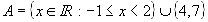 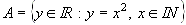 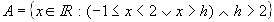 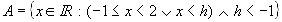 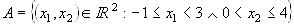 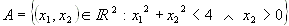 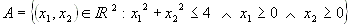 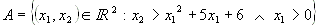 Verificare i seguenti limiti usando la definizione.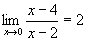 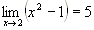 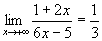 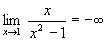 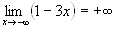 